ПРОЕКТ«О земельном налоге»           В соответствии с Налоговым Кодексом Российской Федерации, Федеральным законом от 02.05.2015 г. № 113-ФЗ «О внесении изменений  в части первую и вторую Налогового кодекса Российской Федерации в целях повышения  ответственности налоговых агентов за несоблюдение требований законодательства о налогах и сборах» совет сельского поселения Волковский     сельсовет муниципального района Благовещенский район Республики БашкортостанРЕШИЛ:Ввести на территории сельского поселения Волковский  сельсовет муниципального района Благовещенский район Республики Башкортостан земельный налог, определить налоговую базу земельного налога, определить объекты налогообложения, порядок исчисления земельного налога и авансовых платежей по налогу, находящиеся в пределах границ сельского поселения  Волковский   сельсовет муниципального района Благовещенский район Республики Башкортостан.2.    Установить налоговые ставки земельного налога в размере:2.1- 0,3 процента в отношении земельных участков:- занятых жилищным фондом и объектами инженерной инфраструктуры жилищно-коммунального комплекса (за исключением доли в праве на земельный участок, приходящейся на объект, не относящийся к жилищному фонду и к объектам инженерной инфраструктуры жилищно-коммунального комплекса) или приобретенных (предоставленных) для жилищного строительства;- учреждений и организаций народного образования, земли под объектами здравоохранения и социального обеспечения, физической культуры и спорта, культуры и искусства; 2.1.1- 0,15 процента в отношении земельных участков приобретенных (предоставленных) для личного подсобного хозяйства, садоводства, огородничества или животноводства, а также дачного хозяйства;2.1.2-0,15 процента в отношении земельных участков предназначенных для размещения домов  индивидуальной жилой застройки2.2 -  0,1 процента в отношении следующих земельных участков:- отнесенных к землям сельскохозяйственного назначения или к землям в составе зон сельскохозяйственного использования в населенных пунктах и используемых для сельскохозяйственного производства;2.3- 1,5 процента в отношении прочих земельных участков.         2. Налогоплательщики, имеющие право на налоговые льготы и уменьшение налогооблагаемой базы, должны представить документы, подтверждающие такое право, в налоговые органы в срок до 1 февраля года, следующего за истекшим налоговым периодом, либо в течении 30 (тридцати) дней с момента возникновения права на льготу либо уменьшение налогооблагаемой базы, в случае возникновения (прекращения) у налогоплательщиков в течении налогового (отчетного) периода право на налоговую льготу  исчисление суммы налога (суммы авансового платежа  по налогу)  в отношении земельного участка, по которому предоставляется право на налоговую льготу, производиться с учетом коэффициента, определяемого как отношение числа полных месяцев в течении которых отсутствует налоговая льгота к числу календарных месяцев в налоговом ( отчетном) периоде при этом  месяц возникновения право на налоговую льготу, а так же месяц  прекращения   указанного права принимается за полный  месяц.          3. Считать утратившим силу решение Совета сельского поселения  Волковский   сельсовет муниципального района Благовещенский район  Республики Башкортостан  № 44-5 от 18.06.2015 г.  «О земельном налоге»            4.  Данное решение подлежит обнародованию на информационном стенде в  здании администрации сельского поселения Волковский  сельсовет муниципального района Благовещенский район Республики Башкортостан  по адресу: с. Волково  ул. Молодежная  д.1/а, в здании библиотеки   по адресу: с. Волково, ул. Молодежная д. 1/б, и  на официальном сайте администрации сельского поселения Волковский   сельсовет муниципального района Благовещенский район Республики Башкортостан.          5. Настоящее решение вступает в силу с 1 января 2016 года.          6. Контроль по выполнению настоящего решения оставляю за собой.Глава сельского поселенияВолковский сельсовет                                                       Г.Р. КарамоваАУЫЛ БИЛӘМӘҺЕ ХАКИМИӘТЕВОЛКОВ АУЫЛ СОВЕТЫМУНИЦИПАЛЬ РАЙОНЫНЫҢБЛАГОВЕЩЕН РАЙОНЫБАШКОРТОСТАНРЕСПУБЛИКАҺЫ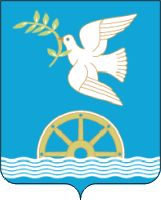 СОВЕТ СЕЛЬСКОГО ПОСЕЛЕНИЯВОЛКОВСКИЙ СЕЛЬСОВЕТМУНИЦИПАЛЬНОГО РАЙОНА БЛАГОВЕЩЕНСКИЙ РАЙОНРЕСПУБЛИКИ БАШКОРТОСТАНҠАРАР                                                                 РЕШЕНИЕ 